FILOSOFIA IN CITTÀ 2018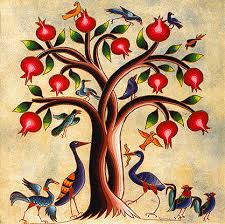 Il prezzo della veritàSocietà Filosofica Italiana – Sezione FVGIn collaborazione conTeatro Nuovo Giovanni da Udine – Casa Teatro, Conservatorio Tomadini, Università degli Studi di Udine, Vicino/lontano, Comune di Udine – Civici Musei, Liceo N. Copernico e Liceo G. Marinelli di Udine, Liceo Leopardi-Majorana di Pordenone, Rete per la Filosofia e gli Studi umanistici, CSS Teatro stabile di innovazione del FVG. Con il sostegno del Comune di Udine, della Regione FVG e della Fondazione Friuli.Domenica 20 maggio, ore 11Udine, TEATRO NUOVO Giovanni da UdineA costo della vita?Interventi di NICOLA GASBARRO e GIOVANNI LEGHISSALetture di Cristina Benedetti, Alessandra Pergolese, Stefano Rizzardi da testi di René Girard, Ugo Fabietti, Jean Baudrillard, Fethi Benslama Musiche di Serge Prokof’ev e Igor Stravinskij. Andrea Boscutti, pianoforteIl disprezzo per la vita “semplicemente” umana, tanto la propria quanto quella degli altri, la ferma determinazione a distruggerla nel nome di una verità religiosa assoluta, vissuta e concepita probabilmente in modo distorto, si colgono ormai con chiarezza dietro le azioni terroristiche. Nello specchio deformato del terrorismo integralista, fenomeno che ha certo radici politiche intricate, vediamo profilarsi la figura del sacrificio. Figura che spaventa, evocando scenari “primitivi” e modi di vivere che credevamo superati. D’altra parte, la morte inflitta e autoinflitta appare come una sfida estrema all’Occidente secolarizzato, sfida che sorge sulle macerie della globalizzazione, nel deserto culturale aperto sul rovescio delle sue promesse. Per converso, l’Occidente si dispone anch’esso a “sacrificare” qualcosa, seppure in un orizzonte de-sacralizzato: la libertà in cambio della sicurezza. Quale verità può mai richiedere il prezzo della vita? E quale salvezza può ripagare la cessione della libertà?NICOLA GASBARRO insegna Storia delle Religioni e Antropologia culturale all'Università degli Studi di Udine. Si occupa soprattutto di metodologia e prospettiva della storia delle religioni, dei rapporti tra comparativismo e compatibilità e di antropologia della complessità. Tra le sue pubblicazioni: La “Città dell’Islam” e la “Città della guerra” (introduzione e scelta di testi, Milano, 1991), “Noi e l’Islam”, in Il sacro e la storia (Stresa, 2003). Ha curato L’uomo che (non) verrà di Mike Singleton (Udine, 2013). Ѐ Presidente del comitato scientifico di Vicino/lontano.GIOVANNI LEGHISSA è Professore Associato presso il Dipartimento di Filosofia e Scienze dell’educazione dell’Università di Torino. Ѐ redattore di “aut aut” e direttore della rivista online di filosofia “Philosophy Kitchen”. Tra le sue pubblicazioni: L’evidenza impossibile. Saggio sull’immaginazione in Husserl (LINT, 1999); Il dio mortale. Ipotesi sulla religiosità moderna (Medusa, 2004), Il gioco dell’identità. Differenza, alterità, rappresentazione (Mimesis, 2005), Incorporare l’antico. Filologia classica e invenzione della modernità (Mimesis, 2007). Neoliberalismo. Un’introduzione critica (Mimesis, 2012). Postumani per scelta. Verso un’ecosofia dei collettivi (Mimesis, 2015). The Origins of Neoliberalism (Routledge, London 2016, con Giandomenica Becchio). Ha curato, con Enrico Manera, il volume Filosofie del mito nel Novecento (Carocci, 2015).A cura di Beatrice Bonato e Francesca Scaramuzza  Coordinamento musicale del M° Renato MianiInformazioni su FILOSOFIA IN CITTÀ e sulle altre attività della Sezione FVG sul sito www.sfifvg.eu